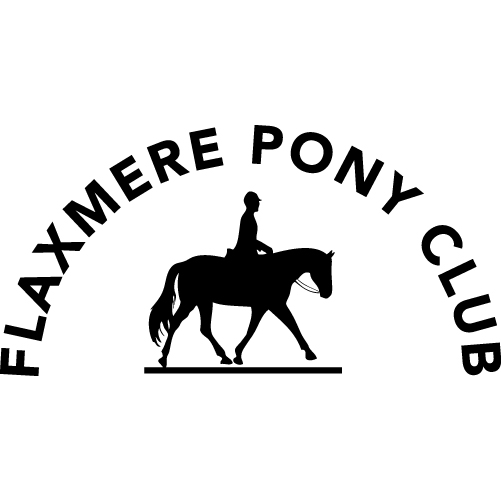 ONE DAY EVENT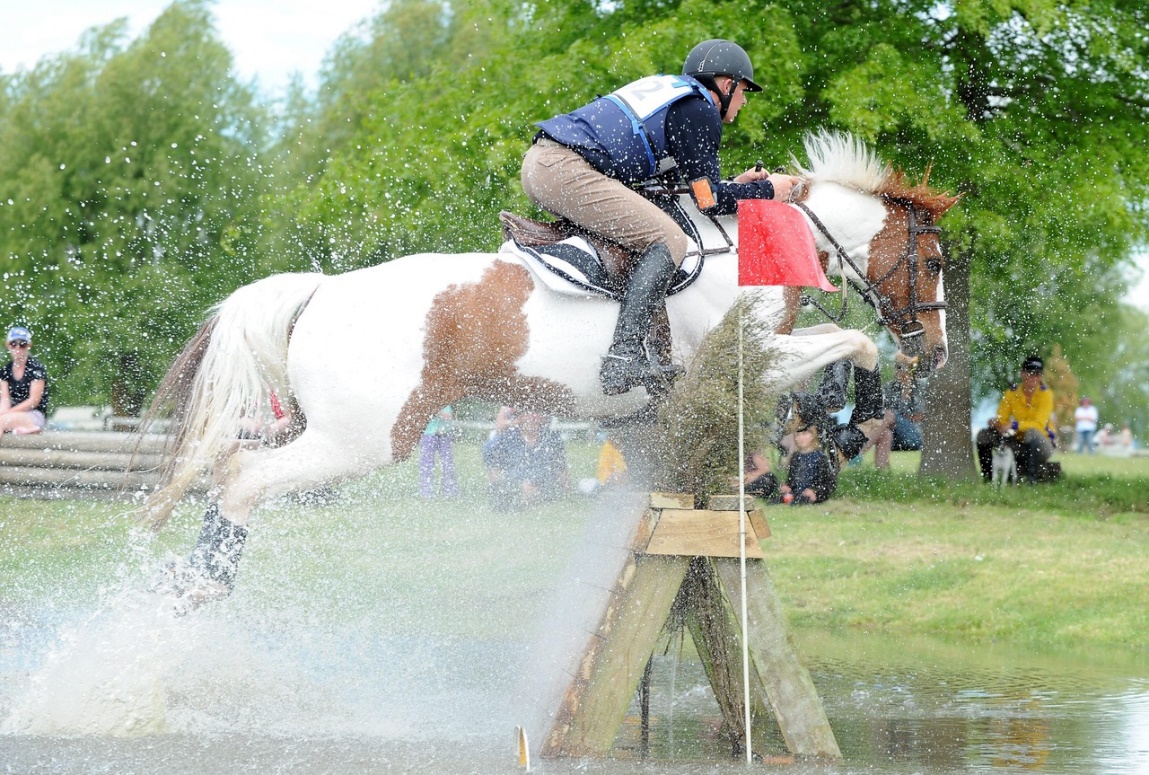 Hawke’s Bay Equestrian ParkSat 5th - Sun 6th November 2016Flaxmere Pony Club wish to thank our generous sponsors for their supportPlease show your support to them whenever possible.OFFICIALSPLEASE NOTEPlease pick up your horse/pony poo, hay and rubbish and place in the bins provided.Dogs must be on a lead at ALL times and dog poo picked up.All yards must be mucked out and left clean.Our volunteers should NOT need to spend an extra hour after the weekend event cleaning up after you.  PLEASE BE CONSIDERATE.When unmounted all horses on the grounds must wear ID tags with owners name and cell phone number displayed.If you do decide to use a yard over the course of the event - please pay for it at the office.Record cards – for those that are required to keep Pony Club record cards do not forget to get them signed off by the event secretary.  The Food Box and Shot Coffee will be at the event. PLEASE BRING CASH, NO EFTPOS ON SITE. GEAR SAFETY INSPECTIONRef: ESNZ RULES FOR EVENTING Incorporating NZPCA Horse Trials Competition Rules   Article 655 page 79.  NZPCA General Regulations 19.2 page 15.  It is the rider’s responsibility to know the rules for eventing, including gear safety inspection and permitted equipment.  A copy of the above ESNZ Rules for Eventing will be available at the office and the gear inspection station. Depending on which class you are in, it may be compulsory to present yourself with your pony/horse for a gear safety inspection.  It is the rider’s responsibility; no one will come looking for you. FAILURE TO PRESENT WILL BE INVESTIGATED BY THE TECHNICAL DELEGATE AND MAY INCUR ELIMINATION.  PLEASE BE READY IN TIME TO HAVE GEAR CHECKS COMPLETED SO YOU DO NOT HOLD UP YOUR CLASS.Classes 1 and 2 will have random inspections. 
Classes 3 and 4 require a gear safety inspection before XC only.
Classes 5 – 8 require gear safety inspection before dressage, show jumping and XC.Where: The gear check will be stationed in the white tent at the back door of the Dalvui Pavilion.  This is where the back numbers are issued also. Please note that following your inspection, you will receive an important ink stamp on your hand, so that there will be no question that you have presented for gear check.  For classes 5-8, a different coloured stamp will be issued when presenting prior to each of the three phases.Note/ HELMETS with a blue Pony Club sticker are passed automatically as meeting safety standards, but may be checked for fit.  Riders without a blue tag may be asked to dismount and remove their helmet for inspection.  (Red tags are compulsory from 1 August 2017).BODY PROTECTORS are COMPULSORY for XC, but also recommended for Show Jumping. Air vests must be worn over a body protector (page 41 ESNZ RULES FOR EVENTING)  Article 634 (ESNZ October 2016) ATHLETES WELFAREMedical Cards/Armbands containing information of any relevant medical history of serious illness, injury (particularly to the head), tetanus immunity status, drug allergies, current medication and blood group continue to be encouraged at Pony Club events. Medical Card/Armbands must be carried on the Athlete’s arm so that the Athlete’s name is clearly visible at all times during the Jumping Test and Cross Country Test. If a rider does not have a Medical Card/Armband they must see the TD or Event Secretary prior to starting the event. DRESS CODE: Riding jacket or pony club uniform as per ESNZ Horse Trials Rules Article 655 page 82. 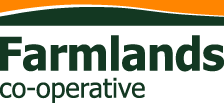 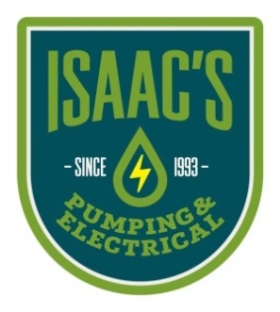 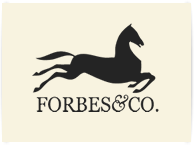 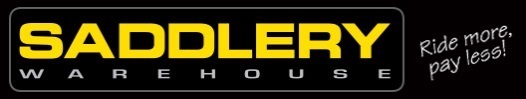 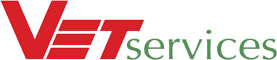 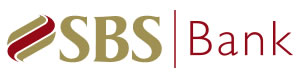 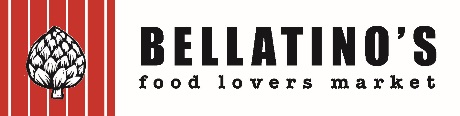 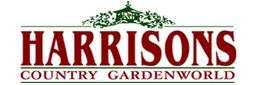 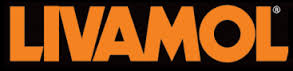 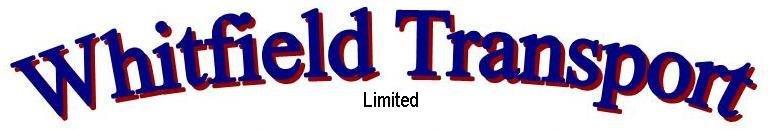 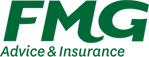 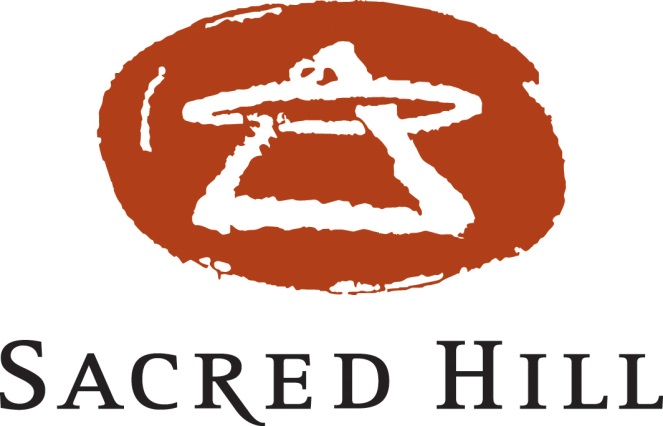 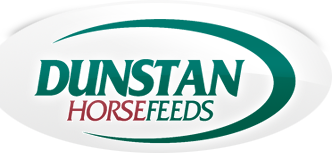 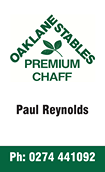 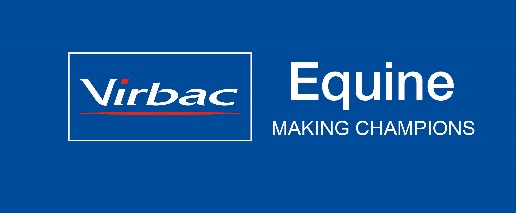 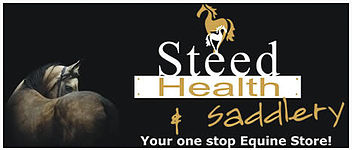 Thank you to Kampic for their continued support of our events.If you would like to order photographs from this event: - go to www.kampic.com & select the Equestrian Images folder. In there will be a folder for the ODE. You can browse through photos and add to your cart (selecting the type and size you would like). Once you have all the photos you would like in the cart select CHECKOUT and follow the steps to input email address / delivery address etcThank you to Kampic for their continued support of our events.If you would like to order photographs from this event: - go to www.kampic.com & select the Equestrian Images folder. In there will be a folder for the ODE. You can browse through photos and add to your cart (selecting the type and size you would like). Once you have all the photos you would like in the cart select CHECKOUT and follow the steps to input email address / delivery address etcThank you to Kampic for their continued support of our events.If you would like to order photographs from this event: - go to www.kampic.com & select the Equestrian Images folder. In there will be a folder for the ODE. You can browse through photos and add to your cart (selecting the type and size you would like). Once you have all the photos you would like in the cart select CHECKOUT and follow the steps to input email address / delivery address etcThank you to Kampic for their continued support of our events.If you would like to order photographs from this event: - go to www.kampic.com & select the Equestrian Images folder. In there will be a folder for the ODE. You can browse through photos and add to your cart (selecting the type and size you would like). Once you have all the photos you would like in the cart select CHECKOUT and follow the steps to input email address / delivery address etcThank you to Kampic for their continued support of our events.If you would like to order photographs from this event: - go to www.kampic.com & select the Equestrian Images folder. In there will be a folder for the ODE. You can browse through photos and add to your cart (selecting the type and size you would like). Once you have all the photos you would like in the cart select CHECKOUT and follow the steps to input email address / delivery address etcThank you to Kampic for their continued support of our events.If you would like to order photographs from this event: - go to www.kampic.com & select the Equestrian Images folder. In there will be a folder for the ODE. You can browse through photos and add to your cart (selecting the type and size you would like). Once you have all the photos you would like in the cart select CHECKOUT and follow the steps to input email address / delivery address etc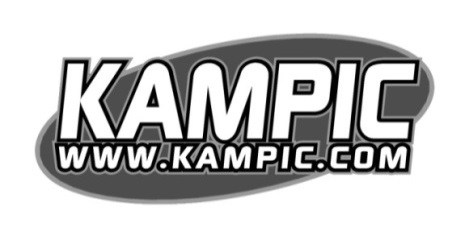 Event co-ordinatorElizabeth McCroryEvent SecretaryRaewyn O’ConnorOfficials ConvenerRaewyn O’Connor & Elizabeth McCrory  Technical DelegateAlan TongeAssistant Technical DelegateShane TilsonPony Club District CommissionerCathie FordeSponsorship ConvenerRaewyn O’ConnorGear Safety Inspection ConvenerLeanne HarknessEvent TreasurerCatherine HowellProgrammeLeanne HarknessHospitalityEmma Hagen, Sally Kerr, Kirsty Heaton, Jane CarterDRESSAGEConvenerDonna WellingtonChief Dressage JudgeFelicity Dobell-BrownJudgesFelicity Dobell-Brown, Chris Paston,Jo Wyn-Lewis, Eileen Harris, Heather Grant Runner Lauren and Ella Harkness, Lucia Wyn-Lewis, Lily BealeWritersHannah Rorrison, Vanessa Beale, Tracy Still, Renae HarrisSHOW JUMPINGConvenerChris HowellCourse DesignerDavid BrownJudgesRick White, Sue WhiteStewards Kirsty Heaton and Felicity WalkerDeano and DavidCROSS COUNTRYConvenerElizabeth McCroryCourse Designer/builderJohn Holmes & Shane TilsonChief Cross Country JudgeJocelyn McKinnonAssistant Cross Country JudgeTony MarettStarter Donald Alexander and Claire ForbesTimers (Start)  Ella Harkness & Peter BristowTimers (Finish)MacKenzie Heaton & Laura BaryOFFICEScoringCatherine Howell, Ian Purdon & Kim MatchesOffice StaffCatherine Howell, Raewyn O’Connor  &  Elizabeth McCrory HORSE SERVICESVet on Call SaturdayContact office – Dave KrugerVet on Site SundayVet Services on site – Dave KrugerFarrier on callList in officeMEDICAL SERVICES “Medics on Scene”Jules (Paramedic) Nathan (Manager) Graeme (Doctor)GROUND JURYChief Cross Country JudgeJocelyn MacKinnon (President of Ground Jury)Assistant Cross Country JudgeTony MarettChief Dressage JudgeFelicity Dobell-BrownChief Show Jumping JudgeRick WhiteSATURDAY TIMETABLE FROM 7.30am at white gazebo outside pavilionBack Number AllocationGear Safety InspectionXC FENCE JUDGE ALLOCATIONDRESSAGECommences at 8.30am as per draw.  Please be aware that you may be requested to ride earlier in the case of scratchings.  Commanded tests permitted for classes 5-8 only. Gear Safety Inspection COMPULSORY classes 5-8 for all phases.Gear Safety Inspection COMPULSORY classes 3 & 4 for XC.Gear Safety Inspections random for classes 1 & 2. 
Volunteers please dismantle arenas at conclusion of all tests. Listen for announcement. SHOW JUMPINGBlackboard order.  Riders with multiple mounts will be accommodated by judges and stewards.  Times are approximate-please listen for announcements. Gear Safety Inspection COMPULSORY for classes 5-8. 
VOLUNTEERS PLEASE DISMANTLE SJ RINGS AT THE CONCLUSION OF THE CLASSESCROSS COUNTRY10AM XC open for walkingXC briefing for riders & parents new to eventing in the Dalvui Pavillion at 1.15pm to cover rules & FAQ’S.XC course walk at 1.30pm with Mollie Moffett for NZPC 65 ridersSUNDAY TIMETABLE8.00AMGEAR SAFETY INSPECTIONS OPENXC FENCE JUDGE BRIEFING 8.30AM
CRISIS MEETING (OFFICIALS)CROSS COUNTRYBack order number (Riders with multiple mounts will be accommodated by the starter)Classes 3-8 please ensure you have had your gear safety inspection in plenty of time (classes 1 & 2 random checks)Prizegiving 1.15pm/30 mins after class 1 score postedUnmounted prizegiving in the Dalvui Pavilion for all classes. Riders must be in uniform/jacket, including helmet. The organizing committee would like to acknowledge the support and expertise of all our officials and volunteers.  Your generosity and valuable time are greatly appreciated by everyone at Flaxmere Pony Club.THANK YOU

SATURDAY TIMETABLE FROM 7.30am at white gazebo outside pavilionBack Number AllocationGear Safety InspectionXC FENCE JUDGE ALLOCATIONDRESSAGECommences at 8.30am as per draw.  Please be aware that you may be requested to ride earlier in the case of scratchings.  Commanded tests permitted for classes 5-8 only. Gear Safety Inspection COMPULSORY classes 5-8 for all phases.Gear Safety Inspection COMPULSORY classes 3 & 4 for XC.Gear Safety Inspections random for classes 1 & 2. 
Volunteers please dismantle arenas at conclusion of all tests. Listen for announcement. SHOW JUMPINGBlackboard order.  Riders with multiple mounts will be accommodated by judges and stewards.  Times are approximate-please listen for announcements. Gear Safety Inspection COMPULSORY for classes 5-8. 
VOLUNTEERS PLEASE DISMANTLE SJ RINGS AT THE CONCLUSION OF THE CLASSESCROSS COUNTRY10AM XC open for walkingXC briefing for riders & parents new to eventing in the Dalvui Pavillion at 1.15pm to cover rules & FAQ’S.XC course walk at 1.30pm with Mollie Moffett for NZPC 65 ridersSUNDAY TIMETABLE8.00AMGEAR SAFETY INSPECTIONS OPENXC FENCE JUDGE BRIEFING 8.30AM
CRISIS MEETING (OFFICIALS)CROSS COUNTRYBack order number (Riders with multiple mounts will be accommodated by the starter)Classes 3-8 please ensure you have had your gear safety inspection in plenty of time (classes 1 & 2 random checks)Prizegiving 1.15pm/30 mins after class 1 score postedUnmounted prizegiving in the Dalvui Pavilion for all classes. Riders must be in uniform/jacket, including helmet. The organizing committee would like to acknowledge the support and expertise of all our officials and volunteers.  Your generosity and valuable time are greatly appreciated by everyone at Flaxmere Pony Club.THANK YOU

SATURDAY TIMETABLE FROM 7.30am at white gazebo outside pavilionBack Number AllocationGear Safety InspectionXC FENCE JUDGE ALLOCATIONDRESSAGECommences at 8.30am as per draw.  Please be aware that you may be requested to ride earlier in the case of scratchings.  Commanded tests permitted for classes 5-8 only. Gear Safety Inspection COMPULSORY classes 5-8 for all phases.Gear Safety Inspection COMPULSORY classes 3 & 4 for XC.Gear Safety Inspections random for classes 1 & 2. 
Volunteers please dismantle arenas at conclusion of all tests. Listen for announcement. SHOW JUMPINGBlackboard order.  Riders with multiple mounts will be accommodated by judges and stewards.  Times are approximate-please listen for announcements. Gear Safety Inspection COMPULSORY for classes 5-8. 
VOLUNTEERS PLEASE DISMANTLE SJ RINGS AT THE CONCLUSION OF THE CLASSESCROSS COUNTRY10AM XC open for walkingXC briefing for riders & parents new to eventing in the Dalvui Pavillion at 1.15pm to cover rules & FAQ’S.XC course walk at 1.30pm with Mollie Moffett for NZPC 65 ridersSUNDAY TIMETABLE8.00AMGEAR SAFETY INSPECTIONS OPENXC FENCE JUDGE BRIEFING 8.30AM
CRISIS MEETING (OFFICIALS)CROSS COUNTRYBack order number (Riders with multiple mounts will be accommodated by the starter)Classes 3-8 please ensure you have had your gear safety inspection in plenty of time (classes 1 & 2 random checks)Prizegiving 1.15pm/30 mins after class 1 score postedUnmounted prizegiving in the Dalvui Pavilion for all classes. Riders must be in uniform/jacket, including helmet. The organizing committee would like to acknowledge the support and expertise of all our officials and volunteers.  Your generosity and valuable time are greatly appreciated by everyone at Flaxmere Pony Club.THANK YOU

Class 1NZPC 110SPONSORED BYDUNSTAN HORSE FEEDArena 1 Sat 11.15am - 12.05pm Sat 11.15am - 12.05pmStart timeBack noHorseRider11.151Charlie FarleyPortia Wright11.222B L BenefactionSophie Wilkinson11.293Painted RoseBrittany Tilson11.364Carlton ChinaZoe Gordon11.435Magician ManMelissa Wall11.506CommandingJohn Holmes11.577Hurlingham LansongSophie WilkinsonClass 2NZPC 105SPONSORED BY ISSACS ELECTRICALArena 1Sat 10.10am – 10.55amSat 10.10am – 10.55amStart timeBack noHorseRider10.1011Mr AchoRuby Mason10.1712Mustangs BlueprintCarys McCrory10.2413HometownTess Gordon10.3114Aorangi LegatoOlivia Ahlborn10.3815VinstarBrittany Tilson10.4516Tree TopsRuby MacGillivrayClass 3NZPC 95 HorseSPONSORED BYSACRED HILL WINERYArena 2Sat 8.30am – 11amSat 8.30am – 11amStart timeBack noHorseRider8.3021Waimanu DakotahJohn Holmes8.3822Vincent ManganoSophie Wilkinson8.4623Freestyle Apache SunriseCaroline Howell8.5424ValkenRuby MacGillivray9.0225I C BlackZoe Holt9.1026ThorntonJohn Holmes9.1827Tiga-d-booEmma Matches9.2628WP StellaTracy Mason9.3429Astek VariusSophie Wilkinson10.0231PoldarkJohn Holmes10.1032OnslaughtGabrielle Bell10.1833Get SmartPheasant Riordan10.2634Apatchi LadIngrid Bardsley10.3435MohakaSuzanne Bremner10.4236TerjeLydia Fullerton-SmithClass 4NZPC 95 PonySPONSORED BYFORBES &COArena 1Sat 8.50am – 9.45amSat 8.50am – 9.45amStart timeBack noHorseRider8.5041Aorangi Cavertina Olivia Ahlborn8.5842My Sonny BoyOlivia Still9.0643Lets ChachaLauren Bell9.1444Ataahua CaptivateTess Gordon9.2245Triple Star Touch of ColourAnna Rasmussen9.3046LegoAidan Wilkins9.3847Copper With a TwistKendyll MillerClass 5NZPC 80 HorseSPONSORED BYFARMLANDS Arena 3Sat 8.30am – 10.50am Sat 8.30am – 10.50am Start timeBack noHorseRider8.3051CasablancaFfion Davis8.3752The ProspectorMadi Bristow8.4453PhizzIsabelle Lusk8.5154Firenzo RoxElla Simcox8.5855Pintado OverlandAnna Hughes9.0556SandflyEmma Ritchie9.1257Zippity Do DahKatherine Foley9.1958Paint the townMadison Benbow9.2659ScandalBen Gordon9.5361Wishing CrownJesse Linton10.0062Iron KingCaroline Howell10.0763Chrialka GemRegan Marshall10.1464FernbrookDana Arnott10.2165Wairua JubileePenelope Ewart10.2866SavannahPatricia Millar10.3567Mustangs RouletteAlana StricklandClass 6NZPC 80 PonySPONSORED BYWHITFIELDS TRANSPORTArena 4Sat 8.30am – 11.20amSat 8.30am – 11.20amStart timeBack noHorseRider8.3071PiripiJesse Linton8.3772VS EnviableGreta Averill8.4473WishfulLucy Buchanan8.5174HesasuperstarCaitlin Rennie8.5875SophieSophie Daly9.0576MooseRuby Mason9.1277PercyJesse Linton9.1978Up Town FunkMacy Heaton9.2679Rosewood Classic FameAnnabel Kerr9.3380Prima Donna GemKate Wellington9.4081Maxwellton Friday FlashGrace Stevenson10.0783Spot MeSophie Daly10.1484Showtym ZiggyLibby Charlton10.2185Summer EleganceEmily Marett10.2886Tane MahutaJesse Linton10.3587Rumpity BumpTessa Mason10.4288Ima CruiserHerbert Coates10.4989Glenvar Black PrinceClementine Coates10.5691Tallyho MadonnaAlly Stevenson11.0392Kaspers GoldBella Ladbrook11.1093ThrillseekerCaitlin McGregorClass 7NZPC 65 HorseSPONSORED BYOAKLANE PREMIUM CHAFFArena 5 Sat 8.30am – 10.50am Sat 8.30am – 10.50amStart timeBack noHorseRider8.30101Silver CavalierNicola Mason8.37102JackpotKatie Maclean8.44103The MusicianCharlotte Annand8.51104Maiden MahiaRya Lincoln-Green8.58105CharcoalSarah Hunt9.05106Finley DownsJenny Meares9.12107MarleyFfion Davis9.19108Pringali CatHannah Marchal9.26109Ranfurly MorrisonElla Smith9.33110Harry Deborah Foster9.40111Gota Geta FixSteph Hellyer10.07113Almost OvercastOlivia Goggin10.14114Heartbreaker Night FeverMichelle Single10.21115Pippie LongsoxAmanda Large10.28116Phoenician GalaxyRuby Liardet10.35117Bronsons SonLadene Matson10.42118Russian MagicKirsty BjornbergClass 8NZPC 65 PonySPONSORED BY VET SERVICESArena 6Sat 10.49am – 11.25amSat 10.49am – 11.25amStart timeBack noHorseRider10.49125ButtersMadison Benbow10.56124ChippaBronwyn Gunn11.03123Wairua BoleroFleur Bary11.10122Ataahua ClassiqueSophie Charlton11.17121J C WaiaruheLibby Fussell